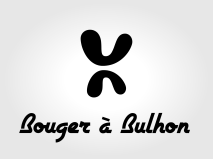 Saison 2018 / 2019Inscription PILATESNom :	Prénom :	Adresse :	Téléphone (portable de préférence) :	Adresse mail :	Cotisation annuelle : Cours de PILATES de 18h30 à 19h30 : 75€ / anCours de PILATES de 19h30 à 20h30 : 75€ / anAdhésion à l’association (obligatoire)	 Commune	5€	 Hors commune	10€Paiement : 	 1 chèque	 2 chèques	 3 chèquesCertificat médical (Obligatoire) :  OUI	 NONSaison 2018 / 2019Inscription PILATESNom :	Prénom :	Adresse :	Téléphone (portable de préférence) :	Adresse mail :	Cotisation annuelle :Cours de PILATES de 18h30 à 19h30 : 75€ / anCours de PILATES de 19h30 à 20h30 : 75€ / anAdhésion à l’association (obligatoire)	 Commune	5€	 Hors commune	10€Paiement : 	 1 chèque	 2 chèques	 3 chèquesCertificat médical (Obligatoire) :  OUI	 NON